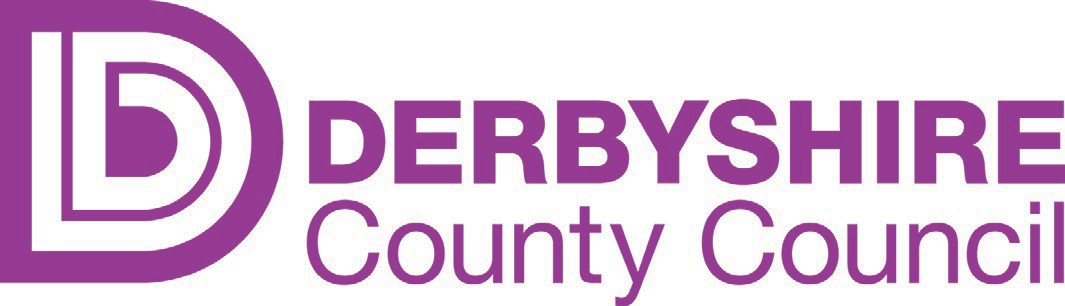 PLACE112 - Bus Stop and Bus Shelter Associated WorksAPPENDIX B - PRICE SCHEDULECompany/Organisation:	Enter Tenderer's NameRequirements Part 1:For information only.Prices shall be based on specification set out in Appendix A.Please note that all hourly rate charges will be paid in 30 minute segments.Prices tendered should be inclusive of all costs including delivery, packaging, and administration of the contract and account management, (excluding VAT).Tenderers’ must submit a price for all categories specified below:Requirements Part 2:Weighted at 100%. Most economically advantageous tender.Tenderers’ must submit a price for all categories specified below:Payment / Invoice TermsInvoices shall be payable 30 days from date of receipt of a valid invoice; tenderers shall state what % discounts are available for earlier contractual payment terms.*Please note the prices used in the tender assessment will be based on the standard 30 day payment terms.Item DescriptionItem DescriptionUnit Price Per JourneyUnit Price Per JourneyAllowancesAllowancesAllowance ChargesAllowance ChargesCollection within a 50 mile radius of Matlock, Derbyshire. Prices provided should include allowance (incorporating both time & mileage) for collection of these. This allowance will be payable once for each single or grouped order regardless of number of items collected.Collection within a 50 mile radius of Matlock, Derbyshire. Prices provided should include allowance (incorporating both time & mileage) for collection of these. This allowance will be payable once for each single or grouped order regardless of number of items collected.Collection within a 50 mile radius of Matlock, Derbyshire. Prices provided should include allowance (incorporating both time & mileage) for collection of these. This allowance will be payable once for each single or grouped order regardless of number of items collected.Collection within a 50 mile radius of Matlock, Derbyshire. Prices provided should include allowance (incorporating both time & mileage) for collection of these. This allowance will be payable once for each single or grouped order regardless of number of items collected.ANew bus stop poles complete with end caps and base plates (Currently Chesterfield)BReal time information posts (currently Ashfield)CNew & temporary bus stop flags, clearway plates, timetable display cases, polycarbonate fascias and timetable displays (currently Matlock)TasksTasksSingle ItemMultiple Items (at same site)Costs for the following tasks are in addition to the allowances for the collection of supplied goods as given above:Costs for the following tasks are in addition to the allowances for the collection of supplied goods as given above:Price for first item at sitePrice when combined with additional items at thesame site1Excavate footway or verge and erect new bus stop pole (set in concrete), with base plate & top cap, (buried 0.5m underground). Reinstate area to current highwaystandard.2Excavate existing bus stop pole and re-set (in concrete), Reinstate area to current highway standard.3Excavate and remove existing bus stop pole. Reinstate area to current highway standard. Dispose of redundant pole.4Excavate and remove existing bus stop pole and erect a new pole (supplied by DCC) in same position (set in concrete) with base plate and top cap (buried 0.5m underground). Reinstate area to current highwaystandard. Dispose of the redundant pole.5Excavate footway or verge and erect real time information post, install with appropriate cable ducting (termination to be 500mm away from post and clearly marked on the surface if buried) with drawstring. For further details see Highway Electrical Standard Detail Drawing HESD10. Reinstate area to current highway standard.6Excavate existing real time information post, and remove or re-set. Reinstate area to current highway standard.7When associated with items 1-6 and signage is required, attach bus stop flag, clearway plate or timetable display case at appropriate height to infrastructure at site. (providing stainless steel fixings with tamperproof lockingmechanism) .8To supply and lay 50mm polyethylene service ducting.For further details see Highway Electrical Standard Detail Drawing HESD10.9Dispose of redundant signage to tip. Price per item.10To site temporary bus stops (both fixed and free- standing) at locations as directed. Work may require existing bus stop plates to be covered over and for notices to be affixed to infrastructure (contractor to supply suitable covering material and cable tie fixings). Temporary stops to be recovered with existing plates uncovered and notices removed. Redundant coverings, notices & fixings to be disposed of by the contractor.11Price for dismantling and safely disposing of a metal construction bus shelter. Reinstate area to current highway standard.per shelterper shelter12Price for dismantling and safely disposing of a stone /concrete / brick construction bus shelter. Reinstate area to current highway standard.per shelterper shelter13Price for dismantling and safely disposing of a timber construction bus shelter. Reinstate area to currenthighway standard.per shelterper shelter14Excavate & remove existing concrete bus shelter base and make good the site to current highway standard. .per m2per m215Excavate & remove existing tarmac bus shelter base and make good the site to current highway standard.per m2per m216Excavate existing verge or footway area. Lay tarmac hard standing consisting of base & top course with pre- cast edgings to current highway standard. Price per m2, assuming edgings to three sides of the area.per m217Excavate existing concrete bus shelter base. Lay new tarmac hard standing consisting of base & top course with pre-cast edgings to current highway standard. Price per m2, assuming edgings to three sides of the area.per m218Provide and install replacement 8mm safety glass panels in bus shelters, conforming to BS 6206.per m219Provide and install replacement 10mm safety glass panels in bus shelters, conforming to BS 6206.per m220Provide and install replacement 8mm Dibond panels in bus shelters.per m2Provide, install, maintain and remove traffic management on single carriageways to Chapter 8:Provide, install, maintain and remove traffic management on single carriageways to Chapter 8:Per Day212 way temporary traffic lights223 way temporary traffic lightsDayworksDayworksHourly Rate23Labourer24Support vehicle up to 3.5 tonne25Tipper lorry up to 7.5 tonne26Hiab lorry over 7.5 tonneSunday/Bank/Public Holiday WorkingSunday/Bank/Public Holiday Working% increase27Additional cost for work which requires to be carried out on Sunday due to traffic restrictionsWeekday Evening Or Night WorkingWeekday Evening Or Night Working% increase28Weekday evening working (16:00 – 24:00)29Weekday night working (00:00 – 08:00)Out Of Hours Emergency AttendanceOut Of Hours Emergency AttendanceHourly Rate30Weekday emergency attendance (16:00 – 24:00)31Weekday emergency attendance (00:00 – 08:00)32Weekend/Bank/Public Holiday emergency attendance (00:00 – 24:00)Item DescriptionItem DescriptionUnit Price Per JourneyAllowancesAllowancesAllowance ChargesCollection within a 50 mile radius of Matlock, Derbyshire. Prices provided should include allowance (incorporating both time & mileage) for collection of these. This allowance will be payable once for each single or grouped order regardless of number of items collected.Collection within a 50 mile radius of Matlock, Derbyshire. Prices provided should include allowance (incorporating both time & mileage) for collection of these. This allowance will be payable once for each single or grouped order regardless of number of items collected.Collection within a 50 mile radius of Matlock, Derbyshire. Prices provided should include allowance (incorporating both time & mileage) for collection of these. This allowance will be payable once for each single or grouped order regardless of number of items collected.ANew bus stop poles complete with end caps and base plates (Currently Chesterfield)BReal time information posts (currently Ashfield)TasksTasksSingle ItemCosts for the following tasks are in addition to the allowances for the collection of supplied goods as given above:Costs for the following tasks are in addition to the allowances for the collection of supplied goods as given above:Price for first item at site1Excavate footway or verge and erect new bus stop pole (set in concrete), with base plate & top cap, (buried 0.5m underground). Reinstate area to current highwaystandard.3Excavate and remove existing bus stop pole. Reinstate area to current highway standard. Dispose of redundantpole.7When associated with items 1-6 and signage is required, attach bus stop flag, clearway plate or timetable display case at appropriate height to infrastructure at site. (providing stainless steel fixings with tamperproof lockingmechanism) .10To site temporary bus stops (both fixed and free- standing) at locations as directed. Work may require existing bus stop plates to be covered over and for notices to be affixed to infrastructure (contractor to supply suitable covering material and cable tie fixings). Temporary stops to be recovered with existing platesuncovered and notices removed. Redundant coverings, notices & fixings to be disposed of by the contractor.11Price for dismantling and safely disposing of a metal construction bus shelter. Reinstate area to currenthighway standard.per shelter16Excavate existing verge or footway area. Lay tarmac hard standing consisting of base & top course with pre-cast edgings to current highway standard. Price per m2, assuming edgings to three sides of the area.per m218Provide and install replacement 8mm safety glass panels in bus shelters, conforming to BS 6206.per m219Provide and install replacement 10mm safety glass panels in bus shelters, conforming to BS 6206.per m2DayworksDayworksHourly Rate23Labourer24Support vehicle up to 3.5 tonne10 Days21 Days